Технологическая карта урокаЛовля и передача баскетбольного мяча двумя руками4 классг. СыктывкарЕмельянов Андрей НиколаевичМАОУ «СОШ №12»Ход урокаПриложение
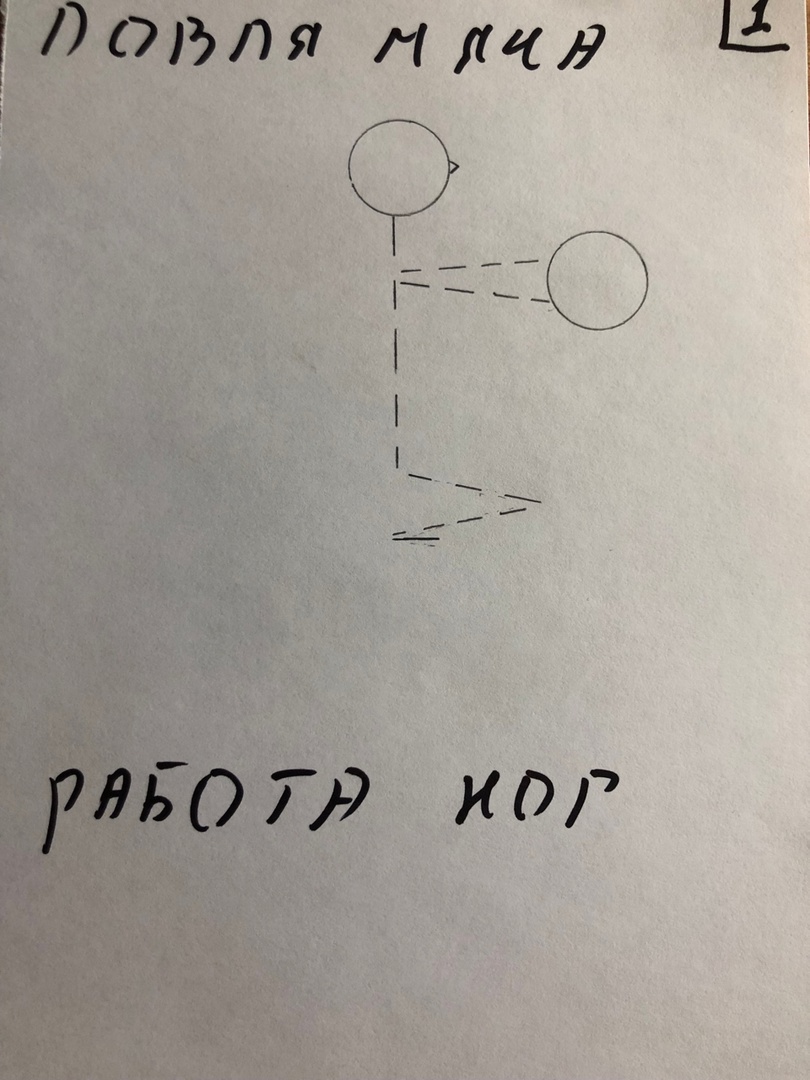 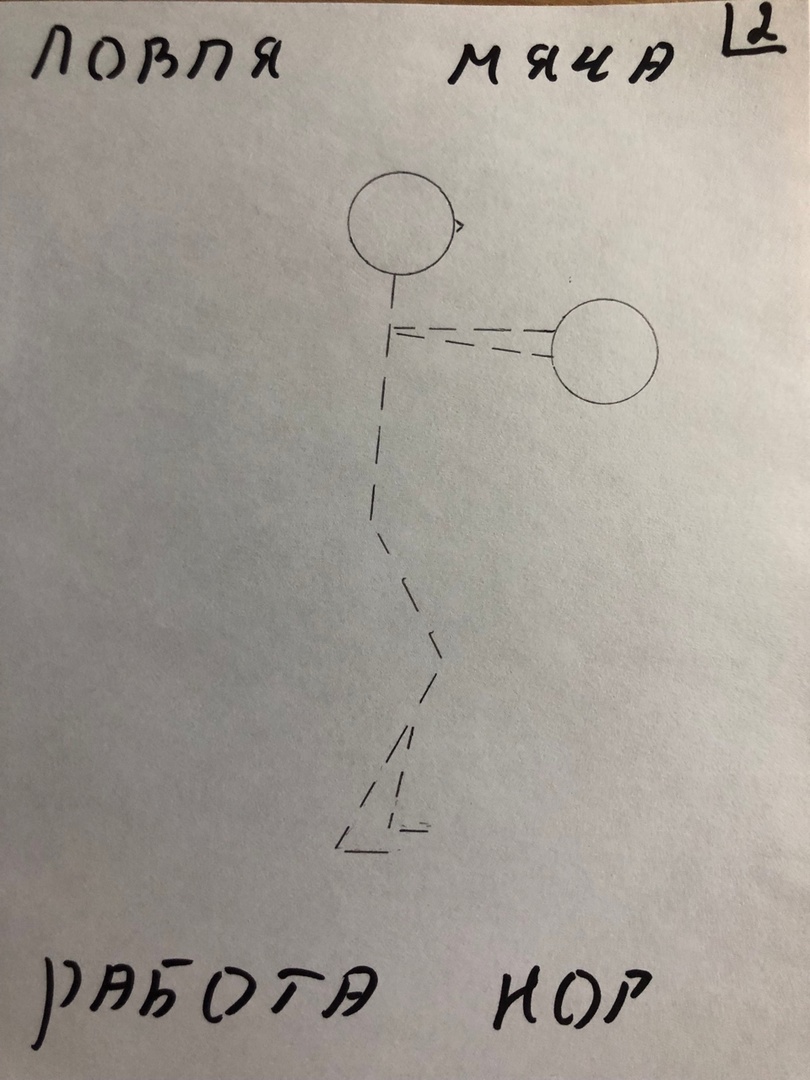 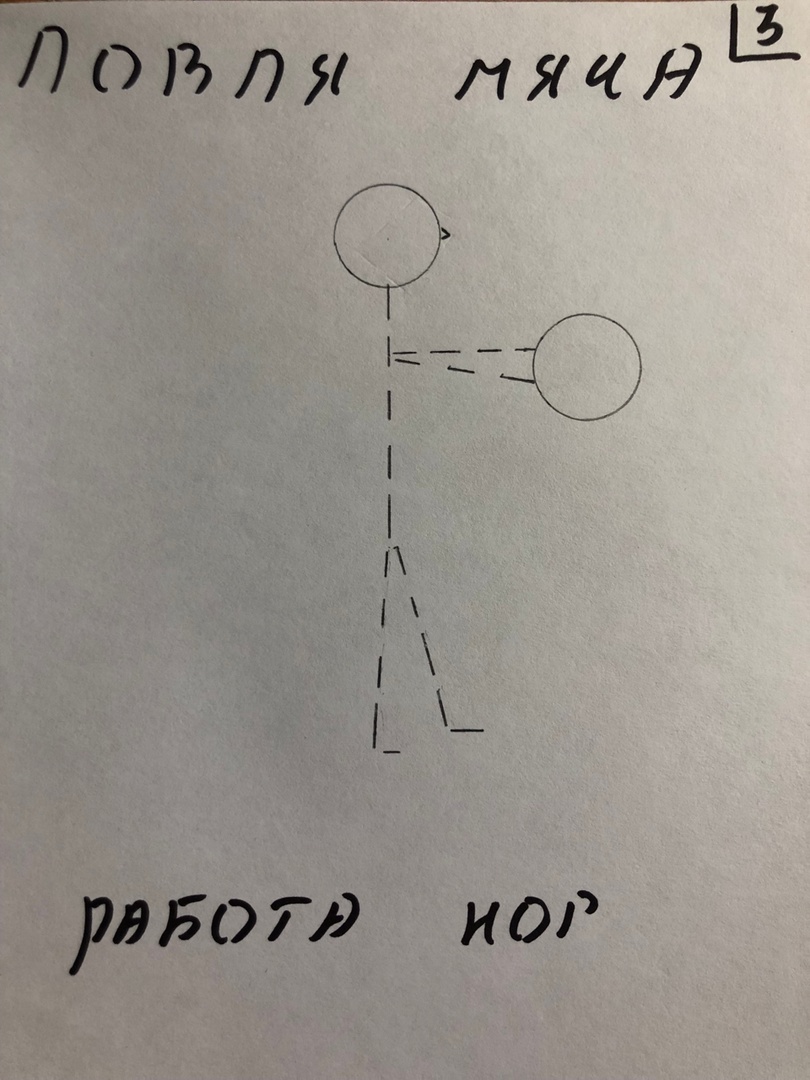 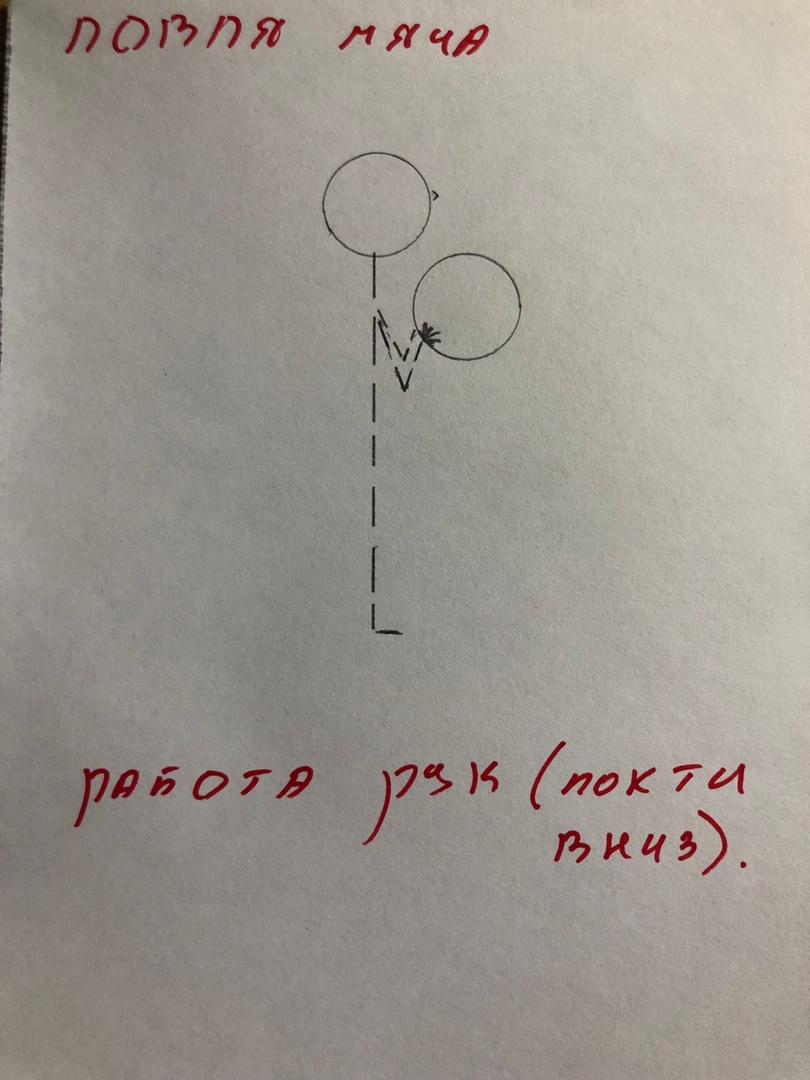 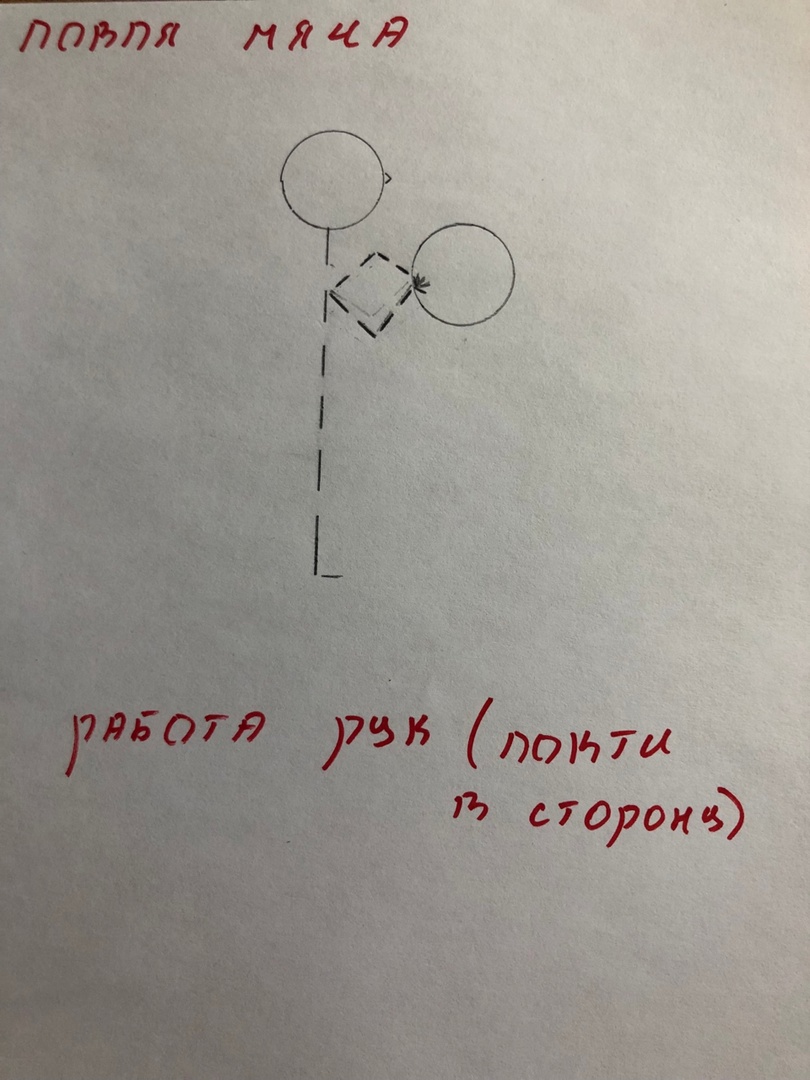 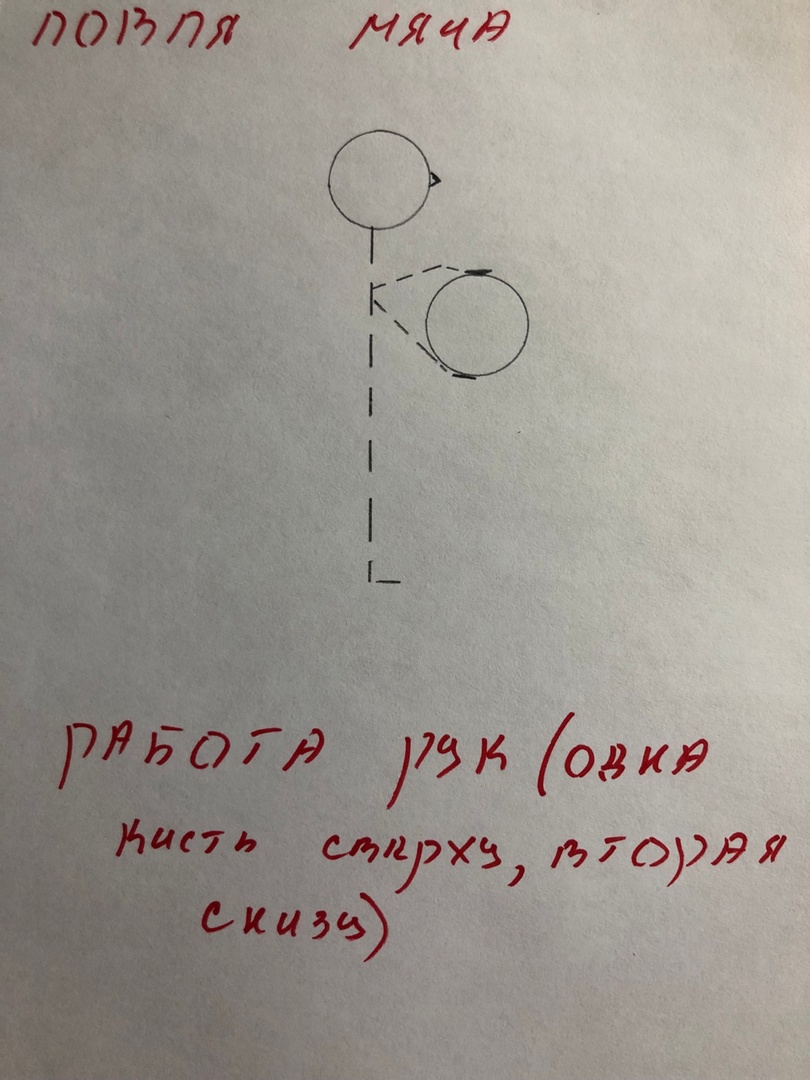 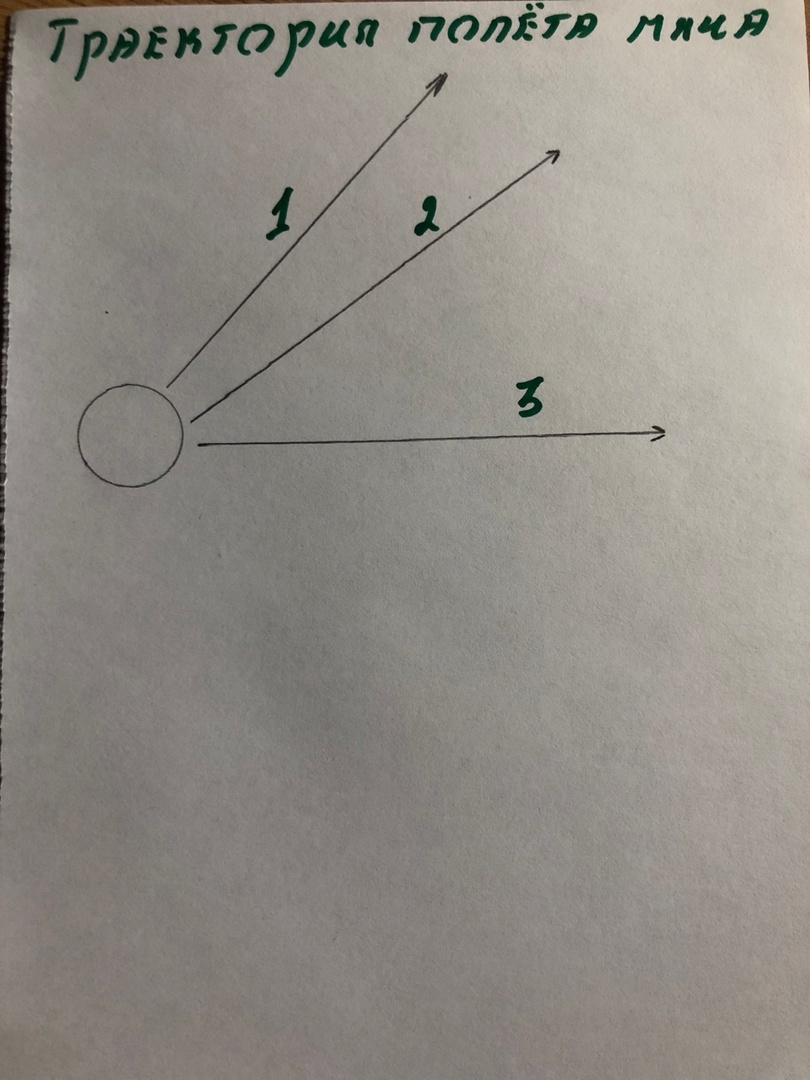 Главная дидактическая цельСоздать и обеспечить условия для формирования двигательного умения, способствовать развитию наглядно-действенного мышления, воспитывать культуру поведения при фронтальном способе работы, при работе в группах, малых группах.Планируемые образовательные результатыПредметные: понимать и демонстрировать на уровне умения освоенные упражнения, выделять основные (главные) характеристики движенийОсновные понятияНабрасывание, ловля, передачаРесурсыМячи баскетбольные, пиктограммы (зарисовки – картинки)Организация пространстваФронтальная работа, работа в группах, парахОбразовательная технологияТехнология деятельностного подходаТип урокаУрок открытия новых знаний и способов действийТехнология проведенияДеятельность учителяЗадания для учеников, выполнение которых приведёт к достижению запланированных результатовДеятельность ученикаПланируемые результатыПланируемые результатыТехнология проведенияДеятельность учителяЗадания для учеников, выполнение которых приведёт к достижению запланированных результатовДеятельность ученикаПредметные результатыУниверсальные учебные действия (УУД)1. Мотивирование к учебной деятельностиЦель: Создать условия для формирования внутренней потребности учеников во включении в учебную деятельностьСоздаёт условия для формирования внутренней потребности учеников во включении в учебную деятельность1. Выполняют организованное построение, но не в шереножном порядке, а построение в круг, приветствие. Мяч у каждого.2. Выполняют задание по передаче мяча точно в мишень (мишень маленькая, пока у многих не получается)3. Разминочная часть в игровой форме, игра «Попробуй убеги»Выполняют задание, задают вопросыРебята убегают по спортивному залу, задача водящего или водящих с мячом в руках догнать убегающих, если водящий коснулся мячом убегающего, то убегающий остаётся стоять в неподвижном положении. Суть игры, догнать как можно больше ребят.Демонстрировать организованное построение, работать с мячомДемонстрировать навыки бега с изменением направления, навыки скоростного бегаПознавательные: ориентироваться в своей системе знанийКоммуникативные: оформлять свои мысли в устной формеПознавательные: усвоить правила игрыКоммуникативные: взаимодействовать с учителем и учащимися2. Актуализация и фиксирование индивидуального затруднения в пробном учебном действии.Цель: обеспечить выполнение учащимися пробного учебного действия; организовать фиксирование учащимися индивидуального затруднения; выявить место затруднения; фиксировать во внешней речи причину затрудненияОрганизует работу в парах, помогает в поиске индивидуальных затруднений1. Выполняют ловлю и передачу мяча с расстояния 1 метр.2. Выполняют ловлю и передачу мяча с расстояния в 3 метра.3. Выполняют ловлю и передачу мяча с расстояния в 4 метра.Возникает затруднение при ловле мяча и передаче (они неточные). Почему ловля и передача не получаются или получаются через раз? Я попробую показать так как выполняет большинство из вас (ноги прямые, руки не выпрямляются при передаче, при ловле – руки согнуты). Ребята выявляют ошибки в технике выполнения.Выполняют задание, построившись в две шеренги Выполнять ловлю на минимальном расстоянииРегулятивные: контролировать свои действия, действия партнёраКоммуникативные: взаимодействовать с партнёром, выражать свою точку зрения 3. Построение проекта выхода из затрудненияЦель: организовать постановку цели урока и формулирования темы урока.Организует уточнение следующего шага учебной деятельностиПосмотрите у меня тоже не получается ловить и выполнять передачу, почему? Ребята отвечают. Давайте вместе поставим цель на наш урок…. Соответственно темой нашего урока будет (ответы ребят). Постановка учебных задач (отвечают ребята – научиться выполнять правильно ловить мяч с сгибанием рук, работать на согнутых ногах, выполнять передачу мяча с дальнейшим выпрямление рук. Показ правильного выполнения упражнения учителем и наиболее подготовленным учеником.Внимательно смотрят на учителя, отвечают на вопросы учителя, предлагают свою точку зрения, определяются с постановкой цели на урок, самостоятельно определяют тему урока, пытаются поставить учебные задачиПроговаривать цель и тему урока, ставить учебные задачи на занятиеРегулятивные: анализировать действия учителя, выявлять основные технические характеристики, выполнять указания учителяКоммуникативные: взаимодействовать с учащимися и с учителем, воспроизводить ранее изученный материал и отвечать на вопросы в процессе учебного диалога4. Первичное закрепление упражнения с проговариванием во внешней речиЦель: организовать усвоение учениками нового способа действий с проговариванием во внешней речиОрганизует усвоение учениками нового способа действий с проговариванием во внешней речиУчащиеся работают в трёх группах: 1 группа – выявляет правильную работу ног согласно пиктограммам (имитирует упражнение группой), 2 группа – выявляет правильную работу рук при ловле и передаче согласно пиктограммам (имитирует упражнение группой), 3 группа – выявляет наиболее удобную траекторию полёта мяча, пробует (работает вся группа). Презентация своей работы отдельно группами. Каждая группа презентует своё правильное положение. Итогом будет соединение частей в единое целое и дальнейшая работа по образцу.Учащиеся работаю в группах, рассматривают пиктограммы, выявляют пиктограммы, на которых изображено правильное выполнение части упражнения. Ответ произносит старший в группе. Он (старший) назначается коллегиальным решением. При возникновении спорных моментов, решающую роль на себя берет – старший в группе. Демонстрировать правильное выполнение элементов упражненияРегулятивные: самостоятельно выполнять элементы упражнения, анализировать технику выполнения упражнения партнёромКоммуникативные: взаимодействовать с учащимися и учителем, использовать специальные термины и понятия5. Самостоятельная работа с проверкой по эталонуЦели: организовать выявление места и причины затруднения, работу над ошибкамиОрганизует выполнение учащимися самостоятельной работы, выявление места и причины затруднения, работу над ошибкамиУчащиеся самостоятельно работают в группах, выполняя полностью упражнения с мячом согласно образцу, работают в парах. Выполняют анализ работы своих партнёров, пара выполняет - пара анализирует согласно образцу, потом меняются. Все имеющиеся недочёты устраняют на месте.Выполнять упражнение исходя из представленного образцаКоммуникативные: взаимодействовать с учителем и учащимися, комментировать работу своих партнёровРегулятивные: анализировать работу своих партнёров, выявлять неточности в выполнении6. Включение в систему знаний и повторениеЦель: организовать повторение и закрепление изученного материала и подготовку к изучению следующих разделов курса, выявить границы применимости нового знания и использовать его в системе изученных ранее знаний.Организует выполнение учащимися упражнений в более сложном вариантеВыполнить передачу с отскоком от пола – поймать мяч, выполнить передачу мяча с шагом вперёд и выполнить ловлю мяча с шагом назад, выполнить передачу мяча в быстром темпе.Выполняют ловлю и передачу мяча в более сложных вариациях при этом соблюдая технику ловли и передачи. Если упражнение не получается, то ребята сокращают дистанциюПрименять технику ловли и передачи мяча в изменяющихся условияхКоммуникативные: взаимодействовать с учащимися и с учителем, участвовать в обсуждении предлагаемых заданийРегулятивные: контролировать выполнение физических упражнений, корректировать их на основе сравнения с заданными образцами7. Рефлексия учебной деятельностиЦели: зафиксировать новое содержание урока; организовать рефлексию и самооценку учениками собственной учебной деятельностиОрганизует фиксирование нового содержания, рефлексию и самооценку учебной деятельности- Подведем итог работы на уроке.- Какую цель мы ставили на уроке? Достигли цели?- Продолжите предложение:сегодня я узнал…было интересно…было трудно…Есть желающие показать правильную по технике ловлю и передачу мяча? Отлично, вы большие молодцы! Домашнее задание: придумать 1 упражнение на усложнение ловли и передачи мача.Учащиеся активно отвечают на вопросы, предлагают свои варианты ответа, демонстрируют изученный материал на урокеВыполнять ранее изученное упражнениеКоммуникативные: вести диалог с учителем, описывать и анализировать технику разучиваемого упражненияРегулятивные: оценивать свои успехи в занятиях физической культурой, контролировать выполнение физических упражнений